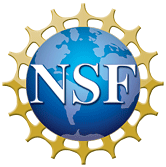     Draft AgendaScience:  Becoming the MessengerA communications skill-building workshop brought to you by the National Science Foundation Mississippi State UniversityStarkville, MSAugust 29, 20117:30 a.m.	Breakfast and registration 8:00 - 8:15 	Opening remarksSusan Mason, NSFDenise Barnes, Program Director, NSF EPSCoR Sandra Harpole, Project Principal Investigator, Mississippi NSF EPSCoR8:15 - 8:45	The Workshop “Morning Show” Chris Mooney8:45 - 9:00	The State of Science Chris Mooney9:00 – 10:00	Creating & Distilling Your MessageDan AganChris MooneyJoe Schreiber10:00 – 10:15	Break10:15 – 12:00	Creating & Distilling Your Message (continued)12:00 – 1:00	Lunch 1:00 – 3:00	A Hitchhiker’s Guide to Public Presentations Dan Agan	From Triangle to Twitter Chris Mooney		From Message to MovieJoe Schreiber3:00 – 3:15	BreakAugust 29, 2011 (continued)3:15 – 5:30	Information Partners Breakout Session – for all PIOs 3:15 – 4:15	Concurrent Breakout Sessions #1 I  Am New Media (And So Can You!) – Chris Mooney  (laptop required)Media Boot Camp: Tell Your Story in Video  – Joe Schreiber  (laptop required)4:30 – 5:30	Concurrent Breakout Sessions #2 I Am New Media (And So Can You!) -  Chris Mooney  (laptop required)Media Boot Camp: Tell Your Story in Video – Joe Schreiber  (laptop required)5:30 – 5:45	The Workshop “Morning Show” – Revisited “Science is the New Sexy” Chris Mooney5:45 – 6:00	Complete Evaluation Forms		Presentation of Certificates6:00 – 7:00	Reception Breakout Session DescriptionsI Am New Media (And So Can You!)By Chris MooneyIn this breakout, we’ll demystify blogging and social media, showing not only how to create compelling online content from your message triangle but how to spread it virally. Workshop participants will need to bring a laptop, which they’ll use to generate content and learn how to share it through social media channels like Twitter, Facebook, Digg, StumbleUpon, and Reddit. The basic rules for creating an effective message apply to written blog content just as to all other written content—opeds, press releases, articles. But the high speed interactivity of web media can be intimidating at first. We’ll get past that hump and have everyone blogging, tweeting, stumbling, and just generally wired.Media Boot Camp: Tell Your Story in VideoBy Joe SchreiberThis session will build upon the fundamentals of messaging established in previous plenary sessions. The beginning portion will illuminate the fundamentals of storytelling as it relates to video and audience engagement. Participants will be encouraged to think differently about an approach to engage the hearts and minds of an audience through video. We will present the basics of pre-production and then demonstrate the simple, step-by-step process of producing a video. Please note that participants will need a laptop computer.  This session is accompanied by a comprehensive written guide participants can refer to after the workshop. Information Partners (for PIOs)Learn how you can promote your research using our growing list of media partners, tell us how we can better work together, and discuss communications challenges.  Attendees will hear about NSF's many new communication tools and national media partnerships that will enhance their own outreach efforts.  Our previous workshops have been great successes, with lots of exchange of ideas for strengthening our partnerships.  